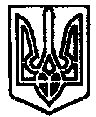 УКРАЇНА	  ПОЧАЇВСЬКА  МІСЬКА  РАДА ВОСЬМЕ  СКЛИКАННЯП’ЯТА СЕСІЯ РІШЕННЯВід «     » травня 2021 року	№ ПРОЕКТПро затвердження платних послуг по наданню стоматологічної допомогиРозглянувши звернення КНП «Почаївська районна комунальна лікарня»  та надані прейскуранти та калькуляції для розрахунку плати за послуги по наданню планової стоматологічної допомоги для дорослих для відшкодування вартості розхідних матеріалів, керуючись постановою Кабінету Міністрів України від 17 вересня 1996 року № 1138 „Про затвердження переліку платних послуг, які надаються в державних закладах охорони здоров’я та вищих медичних закладах освіти” та  Закону України „Про місцеве самоврядування в Україні” Почаївська міська радаВИРІШИЛА:Затвердити платні послуги по наданню планової стоматологічної допомоги для дорослих які надаватимуться Комунальним некомерційним підприємством « Почаївська районна комунальна лікарня», прейскуранти та специфікації додаються.Контроль за виконанням даного рішення покласти на постійну комісію з питань фінансів, бюджету, планування соціально-економічного розвитку, інвестицій та міжнародного співробітництваМамчур С.М. Коношевська М.В.